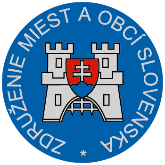 Materiál na rokovanie Hospodárskej a sociálnej rady SRdňa 24. 9. 2018       k bodu č. 3)Stanovisko knávrhu zákona o mechanizmoch riešenia sporov týkajúcich sa zdaneniaVšeobecne k návrhu:Týmto návrhom sa transponuje Smernica Rady (EÚ) 2017/1852 z 10. októbra 2017 o mechanizmoch riešenia sporov týkajúcich sa zdanenia v Európskej únii. Zákon upravuje tiež postup riešenia prípadných sporov so zmluvnými štátmi, s ktorými Slovenská republika uzavrela zmluvy o zamedzení dvojitého zdanenia, pokiaľ ide o ich výklad a uplatňovanie. Návrh zákona ďalej upravuje postup riešenia sporov Slovenskej republiky so zmluvnými štátmi Dohovoru č. 90/436/EHS o zamedzení dvojitého zdanenia v súvislosti s úpravou ziskov združených podnikov v platnom znení, pokiaľ tieto spory vyplývajú z jeho výkladu a uplatňovania.  Návrhom zákona sa ustanovujú pravidlá pre tri druhy mechanizmov riešenia sporov, ktorých zámerom je najmä zamedzenie dvojitého zdanenia a zachovanie s tým súvisiacich práv dotknutých daňových subjektov.Cieľom návrhu zákona je potreba zlepšenia existujúcich mechanizmov riešenia sporov týkajúcich sa zdanenia a vytvorenie spravodlivého a efektívneho daňového systému, ktorý zvyšuje právnu istotu. Pripomienky k návrhu:ZMOS k predloženému návrhu zákona neuplatňuje žiadne zásadné pripomienky.Záver:ZMOS navrhuje, aby HSR SR odporučila návrh zákona na ďalšie legislatívne konanie.Michal Sýkorapredseda ZMOS